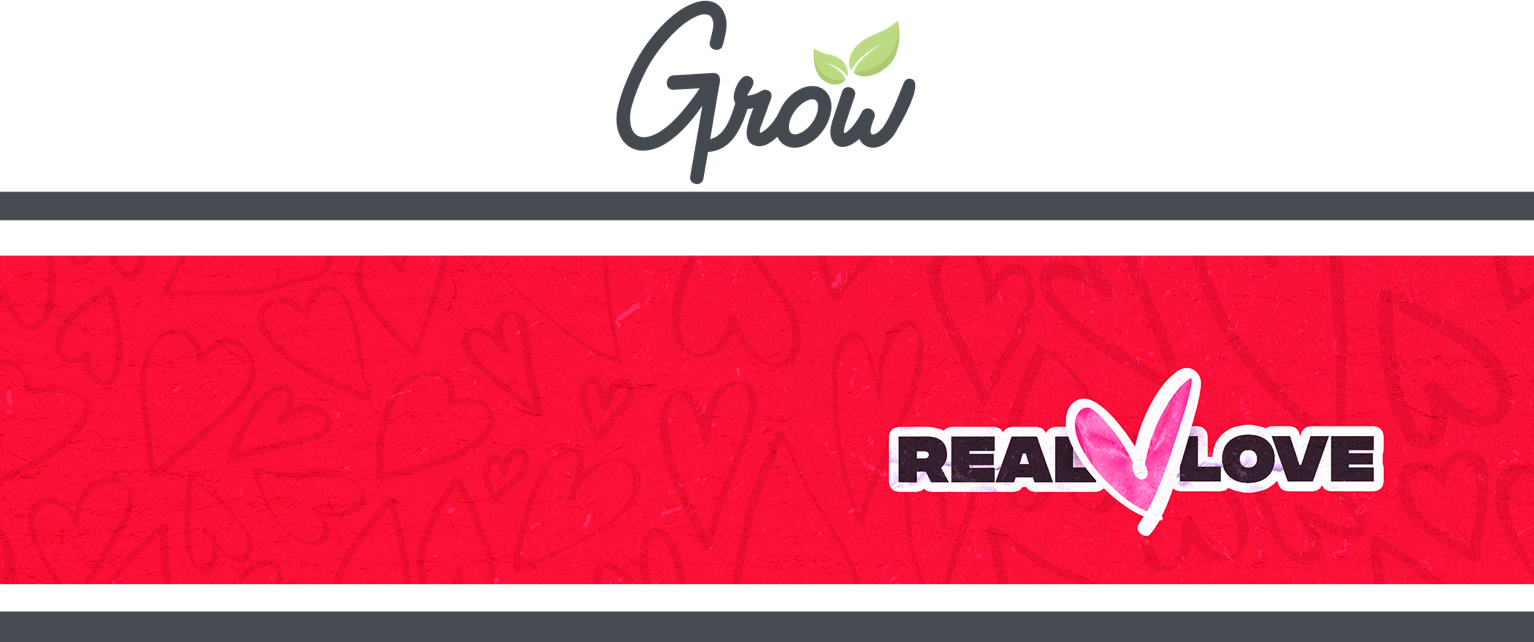 Hey parents! Here’s a look at what we’re covering with your kids this month so you can help your kids continue growing at home during the week.		GROW AT HOME THIS MONTHWEEK 1This week, kids will experience the story of Nicodemus and how he learned about God's love for the whole world. THE BIG IDEA: God loves everyone. THE BIBLE:  John 3:1-21; 1 Corinthians 13WEEK 2This week, kids will learn and practice kindness through the story of the Good Samaritan. THE BIG IDEA: I can show God's love by being kind.THE BIBLE: Luke 10:31-37; John 13:35WEEK 3This week, kids can discuss the different ways they can show love to others, especially those that are unkind towards them.THE BIG IDEA: I can show God's love even when it's hard. THE BIBLE: Matthew 5:40-48; Romans 12:20-21WEEK 4This week, kids will learn what it means when Jesus says that the greatest (and next greatest) commandment is to love.THE BIG IDEA: Love is the best choice.THE BIBLE: Mark 12:28-34; 1 Corinthians 9:24-25